Приложение № 3  к информационному сообщению Департамента имущественных и земельных отношений Воронежской областио проведении электронного аукциона по продаже государственного имущества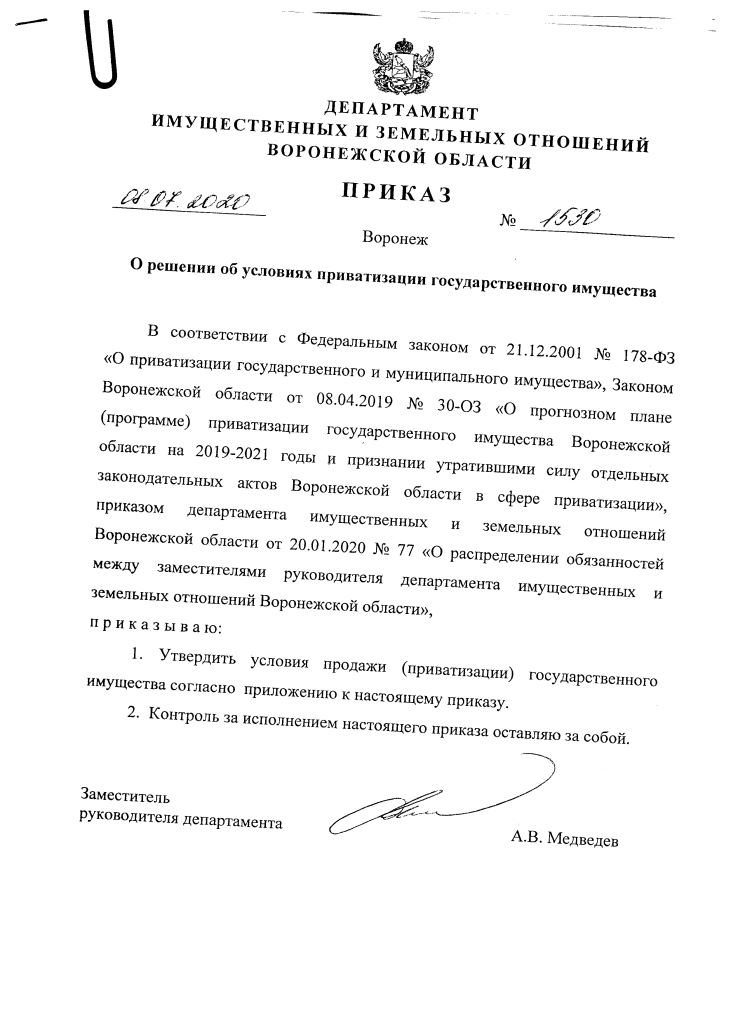 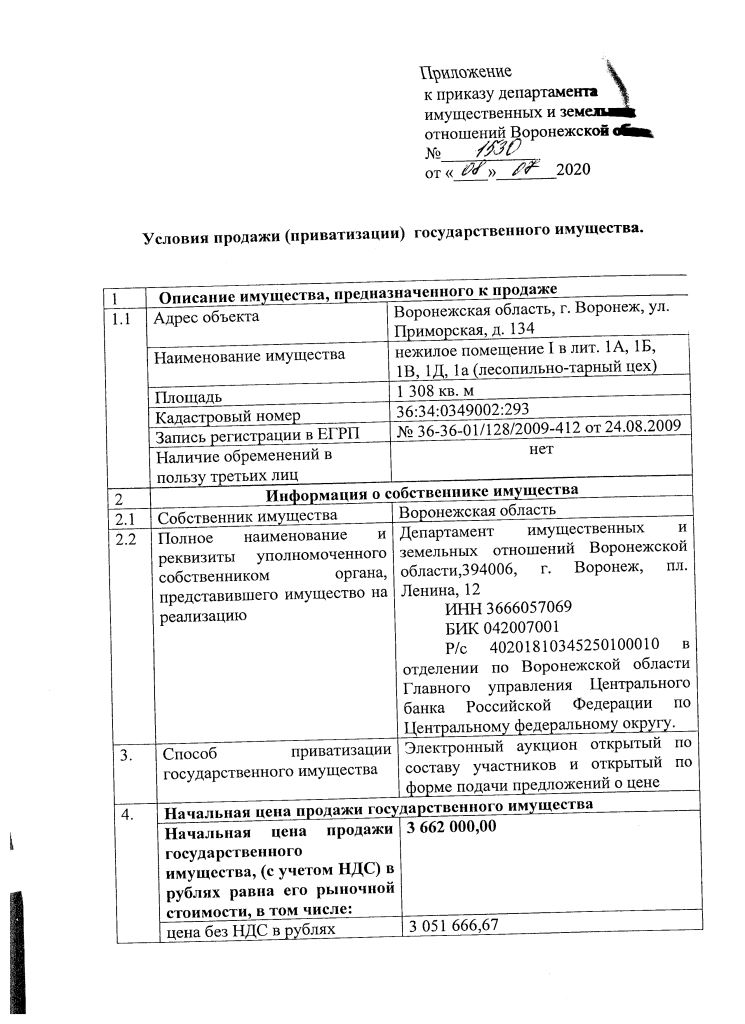 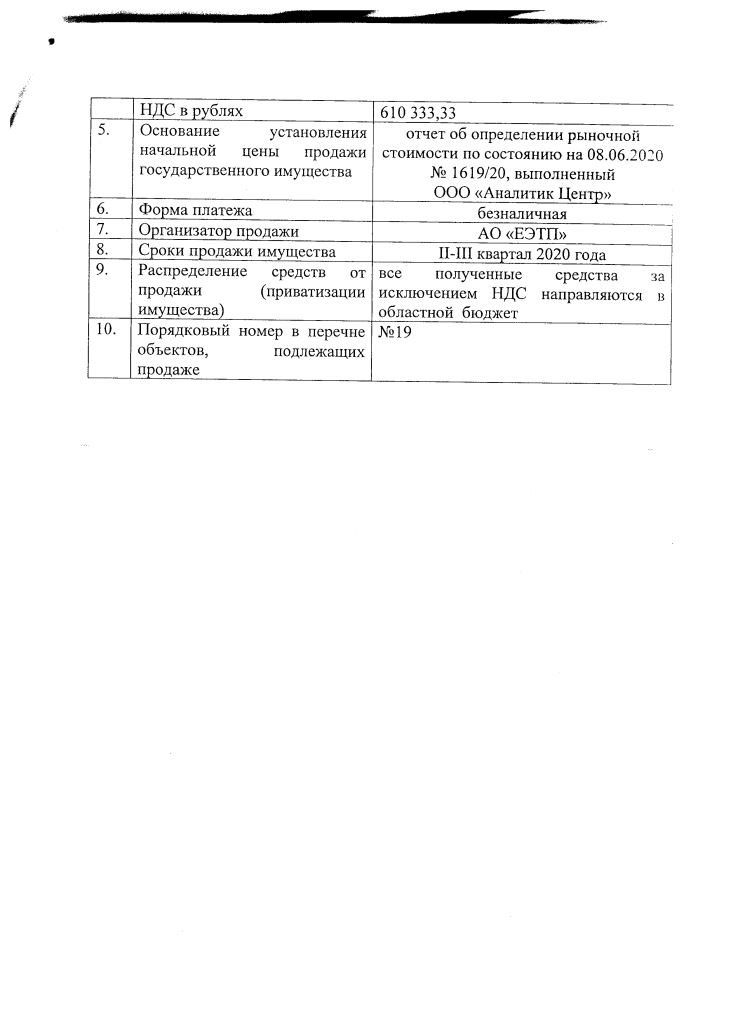 